EZ/ZP/99/2022/KK							                                                                             Załącznik nr 3 do zaproszeniaZałącznik nr 2 do umowy ………………Opis przedmiotu zamówieniaPAKIET  1DOSTAWA W MIEJSCE WSKAZANE PRZEZ ZAMAWIAJACEGO NA TERENIE SZPITALAPAKIET 2  /dotacja/DOSTAWA W MIEJSCE WSKAZANE PRZEZ ZAMAWIAJACEGO NA TERENIE SZPITALAPAKIET  3WYKONANIE , DOSTAWA , MONTAŻ W MIEJSCU WSKAZANYM PRZEZ ZAMAWIAJACEGO NA TERENIE SZPITALA         ……………………………………  								                                                                                 PODPIS OSOBY PRAWOMOCNEJLp.Nazwa asortymentuOpis – Parametry wymaganeIlośćOferowane warunki(należy podać w przypadku zaoferowania innych wyższych parametrów lub potwierdzić spełnienie wymaganych parametrów)1Szafa kartotekowa Np. KOP/5Pięcioszufladowa szafa przystosowana do przechowywania kopert formatu B-5 w poziomie. Szuflada posiada przegrodę  umożliwiającą ułożenie dwóch rzędów kopert. Wykonana jest z blachy czarnej o grubości  0,6–2,0 mm, malowana farbami proszkowymi (epoksydowo-poliestrowymi) w kolorze RAL 7035 jasny popiel.Szuflady przesuwają się po prowadnicach teleskopowych z blokadą  zabezpieczającą  przed wypadnięciem.Całość  zamykana jednym centralnym zamkiem. Maksymalne obciążenie prowadnic szuflady: 80kg.Szafa posiada blokadę  pozwalającą  na wysunięcie tylko jednej szuflady, co zachowuje jej stabilność. Wymiary zewnętrzne szafy:szerokość: 620 mm , głębokość: 580 mm, wysokość: 1288 mmWymiary użytkowe szuflady:szerokość: 540 mm, głębokość: 500 mm, wysokość: 225 mm9 szt.2Szafa depozytowa10 skrytekWymiary: 60 cm x  48 - 50 cm x 180 cm (szer. x gł. x wys.)Wykonana z blachy stalowej malowanej proszkowo w kolorze RAL 7035 jasny popiel, każda skrytka zamykana zamkiem na klucz.2 szt.3Szafa metalowaWymiary: 120 cm x 45 – 50 cm x 200 cm (szer. x gł. x wys.)Szafa wykonana jest z blachy czarnej o grubości  0,6–2,0 mm, malowana farbami proszkowymi (epoksydowo-poliestrowymi) w kolorze RAL 7035 jasny popiel. Stabilna konstrukcja zgrzewana. Szafa dostarczana w całości, półki wymagają montażu. Zamek z min. 2 kluczami. Ryglowanie w 3 punktach. Drzwi skrzydłowe z wewnętrznymi zawiasami. Wewnętrzny profil wzmacniający drzwi. 4 przestawne półki. Możliwość zamontowania dodatkowych półek. Stopki poziomujące.2 szt.Lp.Nazwa asortymentuOpis – Parametry wymaganeIlośćOferowane warunki(należy podać w przypadku zaoferowania innych wyższych parametrów lub potwierdzić spełnienie wymaganych parametrów)1SofaSofa 3-osobowa, sprężyny faliste w siedzisku- poprawa komfortu użytkowania, ozdobne przeszycia- zwiększona wytrzymałość tkaniny, estetyka wyglądu, ozdobne stopki- estetyka wyglądu, wysokiej jakości pianka- poprawa komfortu użytkowania, tkanina – solar 16 beige. Np. Sofa Portoffino – Solar 16 Beige2 szt.2StółRozkładany blat długość 160 - 200 cm, szerokość 90 cm,  korpus w kolorze biały alpejski,  blat w wybarwieniu dąb Minerva, blat pokryty laminatem odpornym na ścieranie. Np. Stół Erla.1 szt.3KrzesłoPrecyzyjnie profilowane siedzisko krzesła oparte na drewnianym stelażu. Mocna konstrukcja w naturalnym kolorze drewna. Wygodne siedzisko płynnie przechodzi w linię oparcia, a dzięki wypełnieniu elastyczną pianką całość doskonale dopasuje się do kształtu ciała. Materiał obiciowy w kolorze bieli. Np. Krzesło Todo6 szt.4KomodaWymiary: 158 cm x 41 cm x 88,50 cm (szer. x gł. x wys.)Dwie pojemne szafki oraz trzy szuflady w centralnej części blat laminowany odporny na zarysowania.Kolorystyka blatu i cokołu dąb Minerva z gładką powierzchnią frontów w kolorze biały lustrzany połysk. Gładkie, bezuchwytowe fronty. Np. Komoda Erla1 szt.5KomodaWymiary: 98 cm x 41 cm x 88,50 cm (szer. x gł. x wys.)Jedna pojemna szafka z lewej strony, oraz trzy szuflady z prawej strony, blat laminowany odporny na zarysowania.Kolorystyka blatu i cokołu dąb Minerva z gładką powierzchnią frontów w kolorze biały lustrzany połysk. Gładkie, bezuchwytowe fronty. Np. Komoda Erla1 szt.6Witryna Wymiary: 98 cm x 41 cm x 153 cm (szer. x gł. x wys.)Część lewa witryna przeszklona hartowanym szkłem oraz szklana półka, część prawa drzwiczki, szeroka szuflada umieszczona w dolnej części mebla, blat laminowany odporny na zarysowania.Kolorystyka blatu i cokołu dąb Minerva z gładką powierzchnią frontów w kolorze biały lustrzany połysk. Gładkie, bezuchwytowe fronty. Np. Witryna Erla1 szt.7StółStół z opuszczanym blatem w kolorze białym. Np. Stół Norden1 szt.Lp.Nazwa asortymentuOpis – Parametry wymaganeIlośćOferowane warunki(należy podać w przypadku zaoferowania innych wyższych parametrów lub potwierdzić spełnienie wymaganych parametrów)1Nadstawka na szafęWymiary: 80 cm x 40 cm x 40 cm (szer. x gł. x wys.)nadstawka wykonana z płyty meblowej laminowanej. Drzwiczki dwuskrzydłowe, uchwyty metalowe. Zawiasy wypinane z funkcją cichego domyku. Kolor do uzgodnienia.5 szt.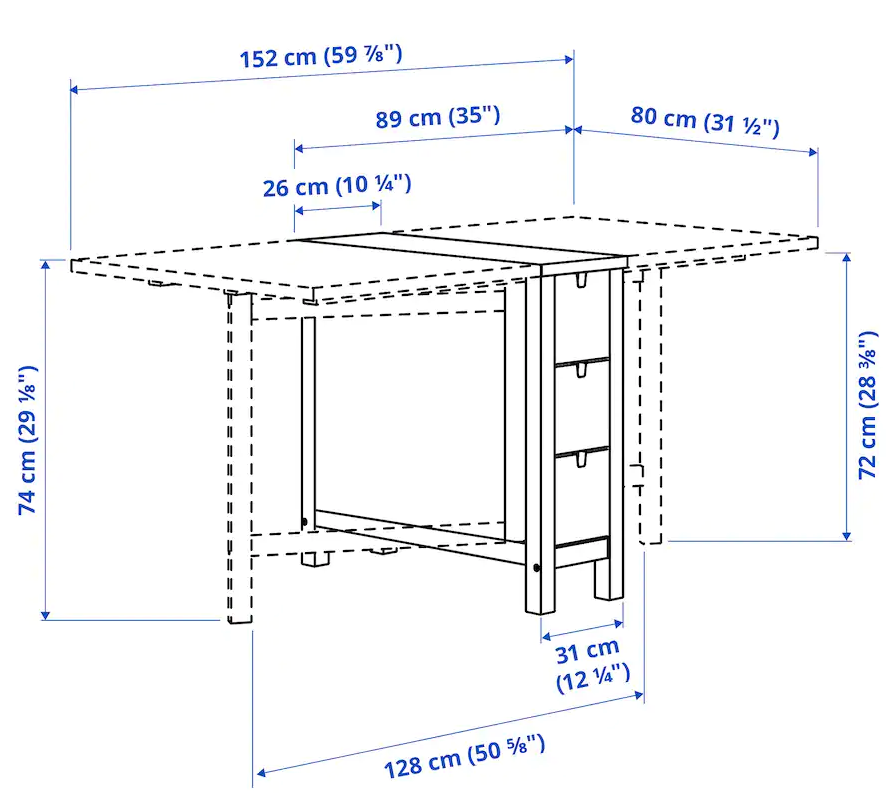 